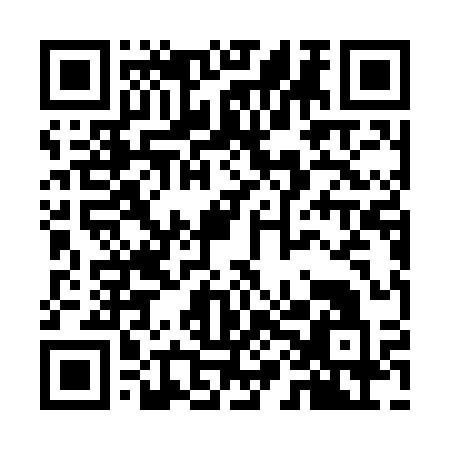 Prayer times for Amiaes de Baixo, PortugalWed 1 May 2024 - Fri 31 May 2024High Latitude Method: Angle Based RulePrayer Calculation Method: Muslim World LeagueAsar Calculation Method: HanafiPrayer times provided by https://www.salahtimes.comDateDayFajrSunriseDhuhrAsrMaghribIsha1Wed4:536:361:326:268:2910:052Thu4:526:341:326:278:3010:063Fri4:506:331:326:278:3110:084Sat4:486:321:326:288:3210:095Sun4:476:311:326:298:3310:116Mon4:456:301:326:298:3410:127Tue4:436:291:316:308:3510:138Wed4:426:281:316:308:3610:159Thu4:406:271:316:318:3710:1610Fri4:396:261:316:318:3810:1811Sat4:376:241:316:328:3910:1912Sun4:366:241:316:328:4010:2013Mon4:346:231:316:338:4010:2214Tue4:336:221:316:338:4110:2315Wed4:326:211:316:348:4210:2416Thu4:306:201:316:348:4310:2617Fri4:296:191:316:358:4410:2718Sat4:286:181:316:358:4510:2919Sun4:266:171:316:368:4610:3020Mon4:256:171:326:368:4710:3121Tue4:246:161:326:378:4810:3222Wed4:236:151:326:378:4910:3423Thu4:216:141:326:388:4910:3524Fri4:206:141:326:388:5010:3625Sat4:196:131:326:398:5110:3726Sun4:186:131:326:398:5210:3927Mon4:176:121:326:408:5310:4028Tue4:166:121:326:408:5310:4129Wed4:156:111:326:418:5410:4230Thu4:146:111:336:418:5510:4331Fri4:146:101:336:428:5610:44